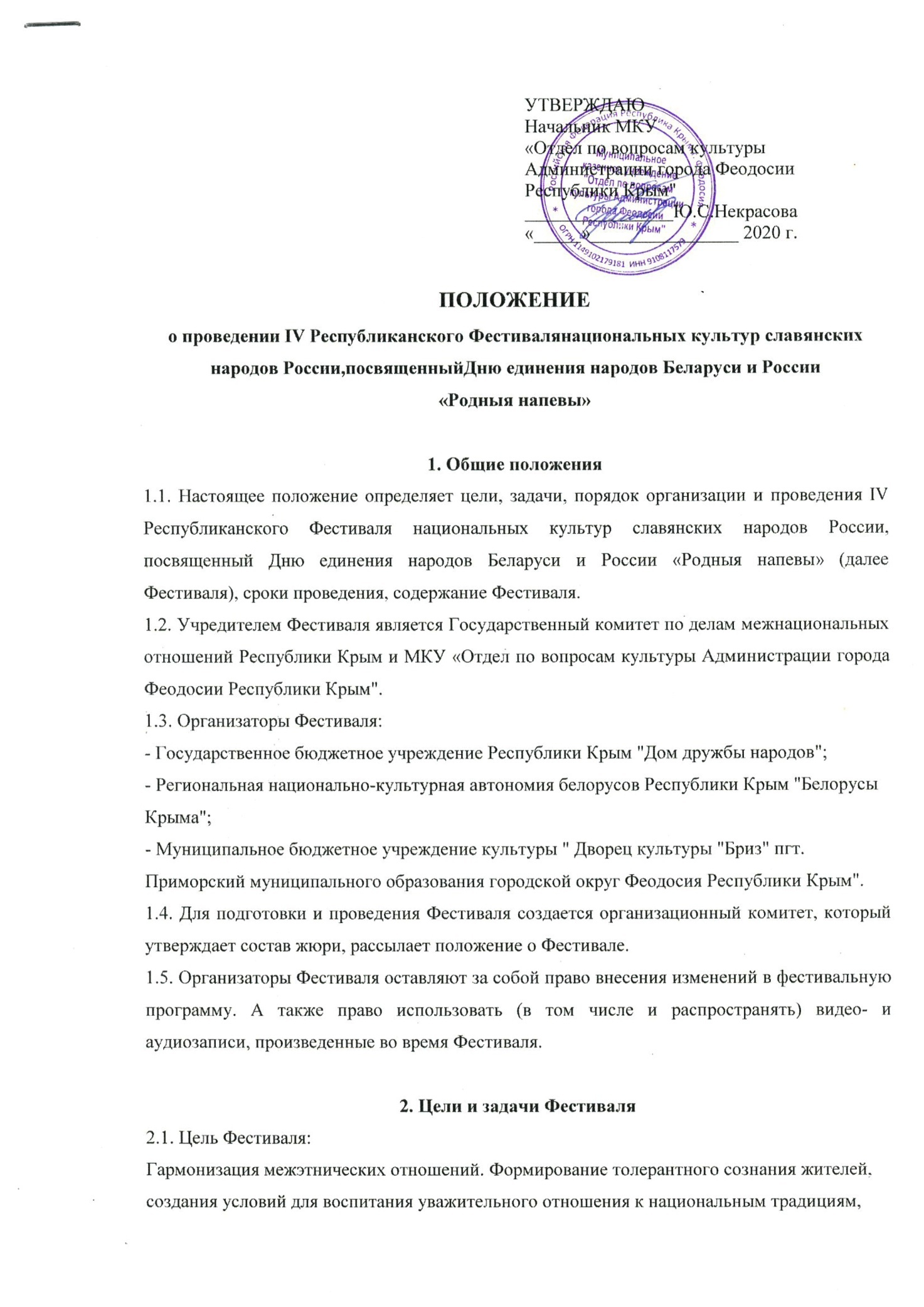 пропаганды культурного наследия славянских народов, проживающих на территории Республики Крым. 
2.2. Задачи Фестиваля: • популяризация традиций, достижений народного творчества, приобщение к ним широких слоев населения;• поддержка народного творчества и промыслов;• представление в единстве и многообразии культур и традиций славянских народов, населяющих Республику Крым;• способствование воспитанию уважения к духовно-нравственным и культурным ценностям народов России.3.Сроки и место проведения3.1. Фестиваль проводится в два этапа: 1й этап – заочный с 01 августа по 31 августа 2020г., 2й этап – Гала-концерт и награждение победителей фестиваля 27 сентября 2020г. (сроки проведения могут корректироваться оргкомитетом).3.2. Для участия в 1 этапе Фестиваля участникам необходимо предоставить видео-фото запись конкурсных работ, а также заполненную заявку (приложение 1) на почту МБУК "ДК"Бриз"ПМОГОФРК" feodkbriz@mail.ru в срок до 31 августа 2020года включительно.3.3. Победители 1 этапа, которые получают возможность принять участие во 2 этапе, будут оповещены оргкомитетом до 15 сентября 2020г.4. Участники ФестиваляВ Фестивале принимают участие творческие коллективы и отдельные исполнители, мастера декоративно - прикладного искусства, пропагандирующие традиции и культурное наследие славянских народов, проживающих на территории Крыма. 5. Номинации ФестиваляНародный вокал, фольклор.Формы:- солисты;- малые формы (от 2 до 6 чел.);- ансамбли (от 7 до 11 чел.); - хоры (от 12 чел. и выше).Возрастные категории:1-я  возрастная категория –от 6-12 лет;2-я  возрастная категория от 13 до 17 лет;3-я  возрастная категория – от18 лет и старше.
Критерии оценки:Вокальное мастерство;сложность материала (многоголосие);национальный колорит (наличие национальных костюмов, использование национальных инструментов, обрядовых действий и т.п.);культура поведения на сцене.Хореография.Формы:- солисты;- малые формы (от 2 до 5 человек);- ансамбли (от 6 человек и выше).
Возрастные категории:1-я  возрастная категория – от 6-12 лет;2-я  возрастная категория от 13 до 17 лет;3-я  возрастная категория – от18 лет и старше.Критерии оценки.
• Присутствие национального колорита;
• исполнительское мастерство;•культура поведения на сцене.Декоративно-прикладное искусствоФормы:- народная игрушка; - вышивка; - ткачество; - лоскутное шитье; -  вязание; - плетение; - бисер; - резьба по дереву; - керамика и т. д.Возрастные категории:1-я  возрастная категория – от 6-12 лет;2-я  возрастная категория от 13 до 17 лет;3-я  возрастная категория – от18 лет и старше.Критерии оценки присутствие национального колорита.Конкурсанты представляют до 3хработ (в заочном формате проведения Фестиваля) декоративно-прикладного творчества;изделия должны быть приспособлены для демонстрации на столах;разрешено использовать собственные приспособления для демонстрации работ (манекены, стойки, подставки, вешалки и т.п.).Театрализованные постановкиФормы:-обряд; - театрализованная постановка национальная тематика(мини-спектакль) - национально-костюмированное дефиле; - национальное литературное произведение (проза) - художественное чтение (поэзия).Возрастные категории:1-я  возрастная категория – от 6-12 лет;2-я  возрастная категория от 13 до 17 лет;3-я  возрастная категория – от18 лет и старше.Демонстрация национального костюма или его деталей сопровождается рассказом об истории, символике и способов изготовления данного изделия.Театрализованные действия и обрядыпредполагают наличие композиционно-законченного фрагмента, длительностью не более 15 минут сценического времени.Критерии оценкиисполнительское мастерство;яркость воплощения образов; наличие композиционно-законченного фрагмента; художественное воплощение репертуара, этнографическая точность; соответствие репертуара заданной теме; использование национального колорита (наличие национальных костюмов, использование национальных инструментов, обрядовых действий и авторов и т.п.); культура поведения на сцене.6. Условия участия в Фестивале6.1. Участники представляют одно конкурсное выступление (законченный сценический вариант фрагмента праздника, обычая, обряда), длительность которого не должна превышать: - 15 минут для театрализованных постановок, обрядов; - 7 минут для театров мод; - 5 минут для вокальных номеров; - 5 минут для художественного чтения. Номера, превышающие лимит времени, жюри отсматривать не будет.6.2. Выступление в номинации народный вокал, фольклор могут быть исполнены а-капелла, под аккомпанемент инструмента или фонограмму "-". Участники с музыкальным сопровождением под фонограмму "+" к участию в фестивале не допускаются.6.3. Конкурсные выступления оцениваются независимым жюри.	6.5. Мероприятия в рамках Фестиваля проводятся публично. 7.Организационные вопросы7.1. Руководителю творческого коллектива, прибывшего на фестиваль, необходимо иметь список членов коллектива. Сольные исполнители, члены коллектива своим участием, а также законные представители несовершеннолетних членов коллектива, участием своих подопечных, подтверждают, что члены коллектива не имеют медицинских противопоказаний для участия в фестивале. За полученные участниками во время проведения репетиций и конкурса травмы, утрату и порчу имущества организаторы ответственности не несут. Сольные исполнители своим участием, а также законные представители несовершеннолетних участников фестиваля участием своих подопечных гарантируют наличие у них или их подопечных прав на использование представляемых произведений, работ и прочих объектов. 7.2. Все взаимоотношения по авторским и смежным правам с авторскими обществами, прочими организациями и лицами сольные исполнители, творческие коллективы или их законные представители урегулируют самостоятельно. Выступающие своим участием, а также законные представители несовершеннолетних выступающих участием своих подопечных дают согласие организаторам фестиваля на то, чтобы их или их подопечных снимали на видео, фотографировали во время фестиваля, записывали на аудионосители и впоследствии использовали полученные теле, видео, фото, аудио, прочие материалы, а также имя, имидж и работы участников (в т.ч. в производстве рекламных материалов, путем публичной демонстрации и исполнения, воспроизведения через СМИ, репродукции и пр.) в целях развития фестиваля, а также дают согласие, что все права на вышеуказанные материалы и объекты принадлежат организаторам  фестиваля без ограничения сроков на территории Российской Федерации без выплаты гонораров, отчислений и платежей всех видов. Фактом участия в проведении фестиваля выступающие, законные представители несовершеннолетних участников фестиваля дают согласие на обработку персональных данных.  8. Награждение участников Фестиваля8.1. По итогам 1 этапа Фестиваля все участникинаграждаются электронными дипломами за участие (в случае заочного проведения Фестиваля).8.2. По итогам Фестиваля творческим коллективам и отдельным исполнителям, мастерам декоративно-прикладного искусства и участникам других направлений присуждаются: дипломы лауреата 1-й, 2-й и 3-й степени по всем номинациям.8.3. Специальный приз Белорусской общины Крыма "КветкаРадзiмы" за "Популяризацию, сохранение и развитие традиций национальных культур" присуждается в каждой номинации.8.4.  Жюри предоставляется право учредить дополнительные специальные дипломы по номинациям.
8.5. Награждение победителей проводится на Гала-концерте Фестиваля – 27сентября 2020г. 9. Финансовые условия9.1. Фестиваль не является коммерческим мероприятием. Участие в фестивале проходит на бесплатной основе.9.2. Проезд, проживание и питание участников фестиваля осуществляется за счет направляющей стороны.10. Контактная информация10.1.  Заявки на участие принимаются до 31августа 2020 года на электронную почту: dk_briz.crimea@mail.ru,feodkbriz@mail.ru или по адресуг. Феодосия, пгт. Приморский, ул. Советская 6.10.2. Телефоны для справок: Власова Ольга Александровна +7 978 069 38 18Жироедов Вадим Владимирович + 7 978 808 36 48Сердюкова Людмила Николаевна +7 978 827 94 26Приложение 1ЗАЯВКАна участие вIV РеспубликанскомФестивале национальных культур славянских народов России,посвящённый  Дню единения народов Беларуси и России"РОДНЫЯ НАПЕВЫ"С условиями конкурса ознакомлен (-на) и согласен (-на).Представитель направляющей организации:____________________________________Дата______________                                        Подпись__________________1.Наименование направляющей организации (индивидуальное участие)2.Название коллектива или ФИО участника3.Руководитель коллектива4.Количество участников5.Адрес, телефон для связи6.E-mail7.Номинация (основной жанр, стиль)8.Возрастная категория (дата рождения исполнителя). Год образования коллектива.9.Форма 10.Название номера/произведения11. Автор произведения12.Наличие аккомпанирующего коллектива, аккомпаниатора, основного носителя13.Хронометраж номера14.Технический райдер (необходимое количество радиомикрофонов, стоек для микрофонов, стулья и тд.)